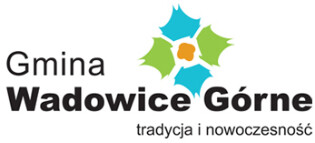 ZAWIADOMIENIEKażdy rolnik, który chce odzyskać część pieniędzy wydanych na olej napędowy do produkcji rolnej powinien w terminie od 1 luty 2024 r. do 29 luty 2024 r.  złożyć wniosek (do pobrania na stronie MRiRW lub Urzędu Gminy) do Wójta Gminy                                w zależności od miejsca położenia gruntów rolnych wraz z fakturami VAT (lub ich kopiami) stanowiącymi dowód zakupu oleju napędowego w okresie                                                        od 1 sierpień 2023 do 31 styczeń 2024 r. w ramach limitu zwrotu podatku określonego na 2024 r.                 W przypadku hodowli bydła, koni, świń, owiec i kóz do wniosku należy również dołączyć dokument wydany przez kierownika biura powiatowego Agencji Restrukturyzacji i Modernizacji Rolnictwa Mielec zawierający informację o liczbie dużych jednostek przeliczeniowych będącego w posiadaniu producenta rolnego                   w 2023 r.Limit zwrotu podatku akcyzowego w 2024 r. wynosi: 110 l  x ilość ha użytków rolnych x 1,46 zł40 l x średnia roczna liczba dużych jednostek przeliczeniowych bydła, owiec, kóz i koni x 1,46 zł4 l x średnia roczna liczba świń x 1,46 złPieniądze wypłacane będą w kwietniu 2024 r. przelewem na rachunek bankowy podany we wniosku.w godzinach od 800 do 1500 .  Dla usprawnienia oraz w trosce o bezpieczeństwo i komfort prosimy:- w miarę możliwości wcześniej wypełnić wniosek, - przestrzegać powyższych terminów składania wniosków.Więcej informacji o dopłatach do paliwa dla rolników uzyskać można w Urzędzie Gminy Wadowice Górne - pokój nr 20 lub pod numerem telefonu (014) 6669757. TERMINMIEJSCOWOŚĆ1 lutyGrzybów, Piątkowiec2 i 5 lutyIzbiska6 i 7 lutyWola Wadowska8 i 9 lutyKawęczyn, Przebendów12 i 13 lutyKosówka, Zabrnie14 i 15 lutyWadowice Dolne16 i 19 lutyWampierzów20 i 21 lutyJamy22 i 23 lutyWierzchowiny26 i 27 lutyWadowice Górne